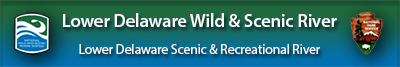 Management Council Meeting Agenda for Thursday, Dec. 3, 202010:00 AM – 11:30 AM Zoom Call (Go to www.lowerdelawarewildandscenic.org for the link and additional reference information.)Welcome, Richard Dodds, ChairmanApproval of the September 24, 2020 Minutes River Use Capacity Study Update (20 Minutes)Questionnaire – Public Invited to Complete (River Users, Government Entities, Businesses, Nonprofits)Nov. 30, 7 PM Virtual Town Hall – Discussion & Participants “Feedback to Date” Risa Shimoda, Lower Delaware River Use Capacity Study ConsultantLower Delaware 2021 Budget Planning: Opportunity to Provide Feedback (10 Minutes) – Sarah Bursky, NPS 2020 Mini-Grant Reports (30 Minutes)Bridgeton Township, PA (Upper Black Eddy) for a Study: Bridgeton Township Steep Slope Protection.Speaker, Gard Holby, Chairperson, Board of SupervisorsBucks County Audubon Society for Invasive Plant Management: Honey Hollow Creek - Riparian Buffer and Erosion Mitigation. Speaker, Stacy Carr-Pool, Executive DirectorDelaware Riverkeeper Network for Advocacy: Protecting the Tohickon Creek on Historical Community Upgrade Petition. Speaker, Faith Zerbe, Water Watch DirectorNJ Conservation Foundation for a Study and Research: Protecting Water Quality in the Delaware River Watershed: eDNA Testing for the Highly Invasive Chinese Pond Mussel. Speaker, Tim Morris, Director of StewardshipTrout Unlimited for a Survey: Evaluating Road-Stream Crossings for Aquatic Organism Passage in the Lower Delaware Wild & Scenic River Municipalities. Speaker, Keith Fritschie, NJ Upper Delaware Restoration CoordinatorOngoing Environmental/Land Use Matters Being Tracked (25 Minutes)I80 Recent Rockfall Mitigation Story & Project Aesthetics (Knowlton Twp, NJ)NJDEP Devil’s Tea Table Rockfall Mitigation Along Route 29 (Kingwood Twp, NJ)Warehouse Development Proposal (White Township, NJ)Anticipated Warehouse Development (Upper Mount Bethel, PA)Letter to DRBC About PennEastLetter to Springfield Twp, PA (Bucks) About Quarry ProposalHeadquarters Bridge (Tinicum Twp, PA)Cell Tower Proposal Comments  (New Holland Twp/Riegelsville, NJ)New Business (5 Minutes)Municipal AnnouncementsNext Meeting:  March 2021 – Date To Be Announced (10:00 AM Zoom Call)Risa Shimoda: Consultant, Lower Delaware Wild & Scenic River. Principal, Shimoda Group & Ex Director, River Management SocietyRisa supports the River Management Society program staff and board with a background in design engineering, consumer products marketing and non-profit leadership. She received a BS in Engineering / Product Design from Stanford University and trained as a consumer products marketer at Procter & Gamble, M&M/Mars and Coca-Cola USA before directing marketing, sales and product development for kayaks and paddlesports accessories at Perception, the world’s largest kayak manufacturer. As Executive Director of American Whitewater (AW), she and her team represented river users in the relicensing of hydropower projects and pursued the right of public access on precedent-setting cases. She pioneered corporate support for AW and developed its first event-based business model for the largest river-based annual fundraising event in the United States and has contributed to reviews of recreation capacity for rivers and whitewater parks.  An avid whitewater paddler, Risa co-founded the Outdoor Alliance and has served on the boards of the Conservation Alliance, North American Paddlesports Association, American Whitewater and Nantahala Outdoor Center.